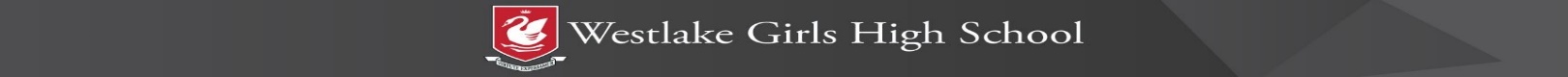 COURSE MATERIALS 2023 – YEAR 12Art – Visual$40.00Art – Design$40.00Art – Photography$40.00Art History$15.00Accounting$35.00Biology $25.00Business Studies $35.00Chemistry $30.00Child Development$12.00Classical Studies$12.00Dance$20.00Design & Visual Communication$18.00Digital Technology$20.00Drama$20.00Economics $35.00English$25.00ESOL/EAPA$30.00Chinese$16.00Fabric Technology$20.00Fashion & Design$20.00Financial Management$12.00Food Technology$100.00French$12.00Geography$15.00Hard Materials Technology$42.00Health$15.00History$15.00Hospitality$150.00Japanese$12.00Mathematics and Statistics$30.00Mathematics with Probability $45.00Mathematics and Statistics Extension$45.00Media Studies$35.00Music – Contemporary & Extension$32.00Physical Education $40.00Physics $30.00Science – Earth & Space $40.00Social Studies$13.00Spanish$12.00Te Reo Maori$15.00Auckland Secondary School Heads Association Levy$10.00$10.00SCHOOL DONATION   1 Student - $545. Family - $730